 СОФИЙСКИ РАЙОНЕН СЪД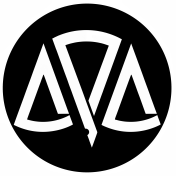  гр. София 1164, бул. „Драган Цанков” № 6 централа: 8955 300; тел./факс: 8955 365 http://www.srs.justice.bg/УТВЪРДИЛ:………………………………съдия Методи ЛаловПредседател на Софийския районен съдД О К У М Е Н Т А Ц И ЯЗАВЪЗЛАГАНЕ НА ОБЩЕСТВЕНА ПОРЪЧКАЧРЕЗ ОТКРИТА ПРОЦЕДУРАС ПРЕДМЕТ:„Изработка, доставка и монтаж на мебелно обзавеждане и оборудване за сградата на Софийския районен съд на бул. „Ген. М. Д. Скобелев“ № 23“ по две обособени позиции:І-ва обособена позиция „Изработка, доставка и монтаж на мебелно обзавеждане и оборудване”ІІ-ра обособена позиция „Изработка и доставка на работни и посетителски столове”:гр. София, 2016Одобрена с Решение № 11/14.10.2016 г.СЪДЪРЖАНИЕ НА ДОКУМЕНТАЦИЯТА:І. ПЪЛНО ОПИСАНИЕ НА ПРЕДМЕТА НА ПОРЪЧКАТА.ІІ. ТЕХНИЧЕСКИ СПЕЦИФИКАЦИИ. ІІI. ИЗИСКВАНИЯ КЪМ УЧАСТНИЦИТЕ.ІV. КРИТЕРИИ ЗА ВЪЗЛАГАНЕ НА ПОРЪЧКАТА. V. УКАЗАНИЯ ЗА ПОДГОТОВКАТА И ПОДАВАНЕ НА ОФЕРТАVІ. ГАРАНЦИИ.VIІ. ПРОЕКТ НА ДОГОВОР ЗА ВЪЗЛАГАНЕ НА ОБЩЕСТВЕНАТА ПОРЪЧКА.VIIІ. ОБРАЗЦИ.I. Пълно описание на предмета на поръчката:	Поръчката има за цел да осигури изработката, доставката и монтажа на мебелно обзавеждане и оборудване за сградата на Софийския районен съд на бул. „Ген. М.Д. Скобелев“ № 23, по следните обособени позиции:І-ва обособена позиция „Изработка, доставка и монтаж на мебелно обзавеждане и оборудване”;ІІ-ра обособена позиция „Изработка и доставка на работни и посетителски столове”. Пълното описание на предмета по всяка обособена позиция и техническите спецификации са посочени в Приложение № 1, неразделна част от настоящата документацията за участие.Участникът може да извърши еднократен оглед на обекта в работен ден за времето от 09:00 до 15:00 часа след предварително направена писмена заявка на посочената в Обявлението електронна поща. 1.1. Количество и обем	Възложителят си запазва правото да не заяви цялото посочено количество мебели/столове, по всяка от обособените позиции, по вид и/или по брой/, без от това за него да произтичат каквито и да са неблагоприятни последици.По всяка обособена позиция Възложителят си запазва правото на „опция за допълнителни количества” в размер на 30 %, които са включени в прогнозната стойност на съответната обособена позиция. Условията за упражняване на опцията са посочени в Раздел ХV в проекта на договор, Приложение № 2, неразделна част от настоящата документация. Възложителят може да упражни правото си на „опция за допълнителни количества” в срок не по-късно от 12 месеца от датата на сключване на договора по съответната обособена позиция.2. Срок и място на изпълнение на поръчката.2.1. Място на доставка по всяка обособена позиция: Мястото на доставка и монтаж на мебелното оборудване/работните и посетителските столове е сградата на Софийския районен съд на адрес: гр. София бул. „Ген. Михаил Д. Скобелев“ № 23. 2.2. Срок за изпълнение по всяка обособена позиция:Цялостното изпълнение на предмета на договора по всяка една обособена позиция се извършва в срок не повече от 90 календарни дни, считано от датата на получаване на писмената заявка на възложителя, съгласно чл.1, ал.2 от проекта на договор по съответната обособена позиция.* Представянето на оферта, съдържаща в Техническото предложение за изпълнение на поръчката или в друг документ на участника срок за изпълнение, който е по-дълъг от определения от Възложителя, а така също и оферирането на различни срокове за доставка и монтаж на един вид мебели/столове от предмета на една обособена позиция, са основания за отстраняването на този участник поради представяне на оферта, неотговаряща на предварително обявените от Възложителя условия. 3. Прогнозна стойност.Общата прогнозна стойност на поръчката* е в размер до 1 917 500.00 (един милион деветстотин и седемнадесет хиляди и петстотин) лева без вкл. ДДС, от които:1 475 000.00 (един милион четиристотин седемдесет и пет хиляди) лева без вкл. ДДС, за видове и количества, съгласно техническата спецификация на Възложителя по всички обособени позиции;до 30 % „опция за допълнителни количества” по всички обособени позиции.* Общата прогнозна стойност на настоящата поръчка е определена на основание чл. 21, ал. 4 ЗОП като сбора от прогнозните стойности на всички обособени позиции, както следва:Прогнозна стойност по обособена позиция № 1 – 1 668 333.00 лева (един милион шестстотин шестдесет и осем хиляди триста тридесет и три) без вкл. ДДС, от които1 283 333.00 (един милион двеста осемдесет и три хиляди триста тридесет и три) лева без вкл. ДДС за видове и количества съгласно техническата спецификация на възложителя по обособена позиция № 1;до 30 % „опция за допълнителни количества“ за обособена позиция № 1;Прогнозна стойност по обособена позиция № 2 – 249 167 (двеста четиридесет и девет хиляди сто шестдесет и седем) лева без вкл. ДДС, от които:191 667 лева (сто деветдесет и една хиляди шестстотин шестдесет и седем) без вкл. ДДС, за видове и количества съгласно техническата спецификация на възложителя по обособена позиция № 2;до 30 % „опция за допълнителни количества“ за обособена позиция № 2.Предложения, които надвишават прогнозната стойност по съответната обособена позиция, ще бъдат отхвърлени и участниците отстранени от участие в процедурата.4. Гаранционно обслужване и поддръжка:4.1.Срок за гаранционно обслужване.За двете обособени позиции Възложителят изисква пълна гаранция от производителя за всички компоненти и материали не по-малко от 60 календарни месеца, считано от датата на подписване без забележки на приемо-предавателния протокол, съгласно чл. 11, ал. 1 от проекта на договор. * Представянето на оферта, съдържаща в Техническото предложение за изпълнение на поръчката или в друг документ на участника гаранционен срок, който е по-малък от определения от Възложителя, а така също и оферирането на различни гаранционни срокове за един вид стоки от съответната обособена позиция, са основания за отстраняването на този участник, поради представяне на оферта, неотговаряща на предварително обявените от Възложителя условия. Участниците могат да предлагат по-дълги гаранционни срокове за всеки от артикулите. II. Техническа спецификация.Техническата спецификация за обособена позиция № 1 и № 2 (Приложение № 1) се намира в отделен файл – неразделна част от настоящата документация и е достъпна на интернет сайта на Възложителя - http://srs.justice.bg/procurement-22.Срокът на валидност на офертите следва да е не по-малък от 120 (сто и двадесет) календарни дни, считано от крайния срок за представяне на оферти. ІІI. Изисквания към участниците.1.Общи изисквания.1.1. Участник в процедура за възлагане на обществена поръчка може да бъде всяко българско или чуждестранно физическо или юридическо лице или техни обединения, както и всяко друго образувание, което има право да изпълнява доставки или услуги съгласно законодателството на държавата, в която то е установено.Участник не може да бъде отстранен от процедура за възлагане на обществена поръчка на основание на неговия статут или на правната му форма, когато той или участниците в обединението имат право да предоставят съответната услуга и доставка в държавата членка, в която са установени.1.2. В случай че участникът участва като обединение, което не е регистрирано като самостоятелно юридическо лице, тогава участникът следва да представи копие от документ, от който да е видно правното основание за създаване на обединението, както и следната информация във връзка с конкретната обществена поръчка:правата и задълженията на участниците в обединението;разпределението на отговорността между членовете на обединението;дейностите, които ще изпълнява всеки член на обединението.Не се допускат промени в състава на обединението след крайния срок за подаване на офертата. Когато в договора за създаването на обединение липсват клаузи, гарантиращи изпълнението на горепосочените условия, или състава на обединението се е променил след подаването на офертата – участникът ще бъде отстранен от участие в процедурата за възлагане на настоящата обществена поръчка.Когато не е приложено в офертата копие от документ, от който да е видно правното основание за създаване на обединението, Комисията назначена от Възложителя за разглеждане и оценяване на подадените оферти, го изисква на основание чл. 54, ал. 8 от ППЗОП.1.4. Лице, което участва в обединение или е дало съгласие да бъде подизпълнител на друг участник, не може да подава самостоятелно оферта.1.5. В процедура за възлагане на обществена поръчка едно физическо или юридическо лице може да участва само в едно обединение.1.6. Свързани лица не могат да бъдат самостоятелни участници в една и съща процедура.Когато определеният изпълнител е неперсонифицирано обединение на физически и/или юридически лица и възложителят не е предвидил в обявлението изискване за създаване на юридическо лице, договорът за обществена поръчка се сключва, след като изпълнителят представи пред възложителя заверено копие от удостоверение за данъчна регистрация и регистрация по БУЛСТАТ или еквивалентни документи съгласно законодателството на държавата, в която обединението е установено.Участниците в обединението носят солидарна отговорност за изпълнение на договора за обществената поръчка.1.7 Клон на чуждестранно лице може да е самостоятелен участник в обществената поръчка, ако може самостоятелно да подава оферти и да сключва договори съобразно законодателството на държавата, в която е установен. Ако за доказване на съответствие с изискванията за икономическо и финансово състояние, технически и професионални способности клонът се позовава на ресурсите на търговеца, клонът представя доказателства, че при изпълнение на поръчката ще има на разположение тези ресурси.1.8. На основание чл. 3, т. 8 от Закона за икономическите и финансовите отношения с дружествата, регистрирани в юрисдикции с преференциален данъчен режим, свързаните с тях лица и техните действителни собственици (ЗИФОДРЮПДРС), дружества, регистрирани в юрисдикции с преференциален данъчен режим, и свързаните с тях лица не могат пряко или косвено да участват в откритата процедура, включително и чрез гражданско дружество/консорциум, в което участва дружество, регистрирано в юрисдикция с преференциален данъчен режим.1.9. При подаване на оферта участникът декларира липсата на основанията за отстраняване и съответствие с критериите за подбор чрез представяне на Единен европейски документ за обществени поръчки (ЕЕДОП). В него се предоставя съответната информация, изисквана от възложителя, и се посочват националните бази данни, в които се съдържат декларираните обстоятелства, или компетентните органи, които съгласно законодателството на държавата, в която участникът е установен, са длъжни да предоставят информация.Когато изискванията по чл. 54, ал. 1, т. 1, 2 и 7 и чл. 55, ал. 1, т. 5 ЗОП се отнасят за повече от едно лице, всички лица подписват един и същ ЕЕДОП. Когато е налице необходимост от защита на личните данни или при различие в обстоятелствата, свързани с личното състояние, информацията относно изискванията по чл. 54, ал. 1, т. 1, 2 и 7 и чл. 55, ал. 1, т. 5 ЗОП се попълва в отделен ЕЕДОП за всяко лице или за някои от лицата. В посочените случаи, когато се подава повече от един ЕЕДОП, обстоятелствата, свързани с критериите за подбор, се съдържат само в ЕЕДОП, подписан от лице, което може самостоятелно да представлява съответния стопански субект.1.10. Когато участникът е посочил, че ще използва капацитета на трети лица за доказване на съответствието с критериите за подбор или че ще използва подизпълнители, за всяко от тези лица се представя отделен ЕЕДОП, който съдържа информацията по т. 1.9.1.11. Участниците могат да използват ЕЕДОП, който вече е бил използван при предходна процедура за обществена поръчка, при условие че потвърдят, че съдържащата се в него информация все още е актуална.1.12. Възложителят може да изисква от участниците по всяко време да представят всички или част от документите, чрез които се доказва информацията, посочена в ЕЕДОП, когато това е необходимо за законосъобразното провеждане на процедурата.1.13. Преди сключването на договор за обществена поръчка, възложителят изисква от участника, определен за изпълнител, да предостави актуални документи, удостоверяващи липсата на основанията за отстраняване от процедурата, както и съответствието с поставените критерии за подбор. Документите се представят и за подизпълнителите и третите лица, ако има такива.Документи удостоверяващи липсата на основанията за отстраняване от процедурата. 1.	за обстоятелствата по чл. 54, ал. 1, т. 1 от ЗОП – свидетелство за съдимост;2. за обстоятелството по чл. 54, ал. 1, т. 3 от ЗОП – удостоверение от органите по приходите и удостоверение от общината по седалището на възложителя и на участника;3. за обстоятелството по чл. 54, ал. 1, т. 6 от ЗОП – удостоверение от органите на Изпълнителна агенция „Главна инспекция по труда; Когато в удостоверението по т. 2 се съдържа информация за влязло в сила наказателно постановление или съдебно решение за нарушение по чл. 54, ал. 1, т. 6 от ЗОП, участникът представя декларация, че нарушението не е извършено при изпълнение на договор за обществена поръчка.Когато участникът, избран за изпълнител, е чуждестранно лице, той представя съответният документ по т. 1, т. 2 и т. 3, издаден от компетентен орган, съгласно законодателството на държавата, в която участникът е установен.В случаите, когато в съответната държава не се издават документи за посочените обстоятелства или когато документите не включват всички обстоятелства, участникът представя декларация, ако такава декларация има правно значение съгласно законодателството на съответната държава.Когато декларацията няма правно значение, участникът представя официално заявление, направено пред компетентен орган в съответната държава.Възложителят няма право да изисква представянето на посочените документи, когато обстоятелствата в тях са достъпни чрез публичен безплатен регистър или информацията или достъпът до нея се предоставя от компетентния орган на възложителя по служебен път.1.14. Участниците в настоящата обществена поръчка могат да използват капацитета на трети лица при условията на чл. 65 ЗОП. а) Участниците могат за конкретната поръчка да се позоват на капацитета на трети лица, независимо от правната връзка между тях, по отношение на критериите, свързани с икономическото и финансовото състояние, техническите способности и професионалната компетентност.б) По отношение на критериите, свързани с професионална компетентност, участниците могат да се позоват на капацитета на трети лица само ако лицата, с чиито образование, квалификация или опит се доказва изпълнение на изискванията на възложителя, ще участват в изпълнението на частта от поръчката, за която е необходим този капацитет.в) Когато участникът се позовава на капацитета на трети лица, той трябва да може да докаже, че ще разполага с техните ресурси, като представи документи за поетите от третите лица задължения.г) Третите лица трябва да отговарят на съответните критерии за подбор, за доказването на които участникът се позовава на техния капацитет и за тях да не са налице основанията за отстраняване от процедурата.д) Възложителят изисква от участника да замени посоченото от него трето лице, ако то не отговаря на някое от условията по б. „г“е) В условията на процедурата възложителят изисква солидарна отговорност за изпълнението на поръчката от участника и третото лице, чийто капацитет се използва за доказване на съответствие с критериите, свързани с икономическото и финансовото състояние.ж) Когато участник в процедурата е обединение от физически и/или юридически лица, той може да докаже изпълнението на критериите за подбор с капацитета на трети лица при спазване на условията по б. „б“, „в“ и „г“.1.15. Участниците в настоящата обществена поръчка посочват в заявлението или офертата подизпълнителите и дела от поръчката, който ще им възложат, ако възнамеряват да използват такива. В този случай се прилагат условията на чл. 66 ЗОП и ППЗОП.Подизпълнителите нямат право да превъзлагат една или повече от дейностите, които са включени в предмета на договора за подизпълнение. Не е нарушение на забраната доставката на стоки, материали или оборудване, необходими за изпълнението на обществената поръчка, когато такава доставка не включва монтаж, както и сключването на договори за услуги, които не са част от договора за обществената поръчка, съответно от договора за подизпълнение.а) Подизпълнителите трябва да отговарят на съответните критерии за подбор съобразно вида и дела от поръчката, който ще изпълняват, и за тях да не са налице основания за отстраняване от процедурата.б) Възложителят изисква замяна на подизпълнител, който не отговаря на условията по б. „а“.в) Когато изпълнителят е сключил договор/договори за подизпълнение и частта от поръчката, която се изпълнява от подизпълнител, може да бъде предадена като отделен обект на изпълнителя или на възложителя, възложителят заплаща възнаграждение за тази част на подизпълнителя, въз основа на искане, отправено от подизпълнителя до възложителя чрез изпълнителя, който е длъжен да го предостави на възложителя в 15-дневен срок от получаването му.В тези случаи възложителят заплаща цената по банков път, на посочената в договора банкова сметка на подизпълнителя и след представяне на:- фактура от подизпълнителя в оригинал,- приемо-предавателен протокол,- искане от подизпълнителя, - становище, от което да е видно дали изпълнителя оспорва плащанията или част от тях като недължими.г) Към искането по б. „в“ изпълнителят предоставя становище, от което да е видно дали оспорва плащанията или част от тях като недължими.д) Възложителят има право да откаже плащане по б. „в“, когато искането за плащане е оспорено, до момента на отстраняване на причината за отказа.е) Независимо от възможността за използване на подизпълнители отговорността за изпълнение на договора за обществена поръчка е на изпълнителя.ж) При обществени поръчки за услуги, чието изпълнение се предоставя в обект на възложителя, както е в случая, след сключване на договора и най-късно преди започване на изпълнението му, изпълнителят уведомява възложителя за името, данните за контакт и представителите на подизпълнителите, посочени в офертата. Изпълнителят уведомява възложителя за всякакви промени в предоставената информация в хода на изпълнението на поръчката.з) Замяна или включване на подизпълнител по време на изпълнение на договор за обществена поръчка се допуска по изключение, когато възникне необходимост, ако са изпълнени едновременно следните условия:1. за новия подизпълнител не са налице основанията за отстраняване в процедурата;2. новият подизпълнител отговаря на критериите за подбор, на които е отговарял предишният подизпълнител, включително по отношение на дела и вида на дейностите, които ще изпълнява, коригирани съобразно изпълнените до момента дейности.и) При замяна или включване на подизпълнител изпълнителят предварително представя на възложителя всички документи, които доказват изпълнението на условията по б. „з“.2.1. Възложителят отстранява от участие в процедура за възлагане на обществена поръчка участник, когато:2.1.1. е осъден с влязла в сила присъда, освен ако е реабилитиран, за престъпление по чл. 108а, чл. 159а – 159г, чл. 172, чл. 192а, чл. 194 – 217, чл. 219 – 252, чл. 253 – 260, чл. 301 – 307, чл. 321, 321а и чл. 352 – 353е от Наказателния кодекс;2.1.2. е осъден с влязла в сила присъда, освен ако е реабилитиран, за престъпление, аналогично на тези по т. 2.1.1, в друга държава членка или трета страна;2.1.3. има задължения за данъци и задължителни осигурителни вноски по смисъла на чл. 162, ал. 2, т. 1 от Данъчно-осигурителния процесуален кодекс и лихвите по тях, към държавата или към общината по седалището на възложителя и на участника, или аналогични задължения, установени с акт на компетентен орган, съгласно законодателството на държавата, в която участникът е установен, освен ако е допуснато разсрочване, отсрочване или обезпечение на задълженията или задължението е по акт, който не е влязъл в сила;2.1.4. е налице неравнопоставеност в случаите по чл. 44, ал. 5 ЗОП;2.1.5. е установено, че:а) е представил документ с невярно съдържание, свързан с удостоверяване липсата на основания за отстраняване или изпълнението на критериите за подбор;б) не е предоставил изискваща се информация, свързана с удостоверяване липсата на основания за отстраняване или изпълнението на критериите за подбор;2.1.6. е установено с влязло в сила наказателно постановление или съдебно решение, че при изпълнение на договор за обществена поръчка е нарушил чл. 118, чл. 128, чл. 245 и чл. 301 – 305 от Кодекса на труда или аналогични задължения, установени с акт на компетентен орган, съгласно законодателството на държавата, в която участникът е установен;2.1.7. е налице конфликт на интереси, който не може да бъде отстранен.2.2. Основанията по т. 2.1.1, 2.1.2 и 2.1.7 се отнасят за лицата, които представляват участника, членовете на управителни и надзорни органи и за други лица, които имат правомощия да упражняват контрол при вземането на решения от тези органи.2.3. Основанието по т.2.1.3 не се прилага, когато:се налага да се защитят особено важни държавни или обществени интереси;размерът на неплатените дължими данъци или социалноосигурителни вноски е не повече от 1 на сто от сумата на годишния общ оборот за последната приключена финансова година.2.4. Възложителят отстранява от участие в процедура за възлагане на обществена поръчка участник, за когото е налице някое от следните обстоятелства:2.4.1. обявен е в несъстоятелност или е в производство по несъстоятелност, или е в процедура по ликвидация, или е сключил извънсъдебно споразумение с кредиторите си по смисъла на чл. 740 от Търговския закон, или е преустановил дейността си, а в случай че участникът е чуждестранно лице – се намира в подобно положение, произтичащо от сходна процедура, съгласно законодателството на държавата, в която е установен;2.4.2. сключил е споразумение с други лица с цел нарушаване на конкуренцията, когато нарушението е установено с акт на компетентен орган;2.4.3. доказано е, че е виновен за неизпълнение на договор за обществена поръчка или на договор за концесия за строителство или за услуга, довело до предсрочното му прекратяване, изплащане на обезщетения или други подобни санкции, с изключение на случаите, когато неизпълнението засяга по-малко от 50 на сто от стойността или обема на договора;2.5. Възложителят отстранява от процедурата участник, за когото са налице основанията по чл. 54, ал. 1 ЗОП и посочените от възложителя обстоятелства по т. 2.4. от настоящия раздел, възникнали преди или по време на процедурата.Точка 2.5. се прилага и когато участник в процедурата е обединение от физически и/или юридически лица и за член на обединението е налице някое от основанията за отстраняване.Основанията за отстраняване се прилагат до изтичане на следните срокове:1. пет години от влизането в сила на присъдата – по отношение на обстоятелства по чл. 54, ал. 1, т. 1 и 2 ЗОП, освен ако в присъдата е посочен друг срок; 2. три години от датата на настъпване на обстоятелствата по чл. 54, ал. 1, т. 5, буква „а“ и т. 6 и чл. 55, ал. 1, т. 2 – 5 ЗОП, освен ако в акта, с който е установено обстоятелството, е посочен друг срок.В случай на отстраняване по чл. 54 и 55 ЗОП възложителят трябва да осигури доказателства за наличие на основания за отстраняване.Когато за участник е налице някое от основанията по чл. 54, ал. 1 ЗОП или посочените от възложителя основания по чл. 55, ал. 1 ЗОП и преди подаването на заявлението за участие или офертата той е предприел мерки за доказване на надеждност по чл. 56 ЗОП, тези мерки се описват в ЕЕДОП.Като доказателства за надеждността на участника, към ЕЕДОП се представят следните документи:1. по отношение на обстоятелството по чл. 56, ал. 1, т. 1 и 2 ЗОП – документ за извършено плащане или споразумение, или друг документ, от който да е видно, че задълженията са обезпечени или че страните са договорили тяхното отсрочване или разсрочване, заедно с погасителен план и/или с посочени дати за окончателно изплащане на дължимите задължения или е в процес на изплащане на дължимо обезщетение;2. по отношение на обстоятелството по чл. 56, ал. 1, т. 3 ЗОП – документ от съответния компетентен орган за потвърждение на описаните обстоятелства.2.6. Освен на основанията по чл. 54 ЗОП и посочените от възложителя основания по чл. 55 ЗОП, възложителят отстранява от процедурата:2.6.1. участник, който не отговаря на поставените критерии за подбор или не изпълни друго условие, посочено в обявлението за обществена поръчка или документацията;2.6.2. участник, който е представил оферта, която не отговаря на:а) предварително обявените условия на поръчката;2.6.3. участник, който не е представил в срок обосновката по чл. 72, ал. 1 ЗОП или чиято оферта не е приета съгласно чл. 72, ал. 3 – 5 ЗОП;2.6.4. участници, които са свързани лица*. * „Свързани лица“ са тези по смисъла на § 1, т. 13 и 14 от допълнителните разпоредби на Закона за публичното предлагане на ценни книжа.3. Не могат да участват в процедурата за възлагане на настоящата обществена поръчка участници, които са дружества, регистрирани в юрисдикции с преференциален данъчен режим и свързаните с тях лица включително и чрез гражданско дружество/консорциум, в което участва дружество, регистрирано в юрисдикция с преференциален данъчен режим;3.1. Участникът следва да декларира в част III., буква „Г“ от Единния европейски документ за обществени поръчки (ЕЕДОП) липсата на основания по чл. 3, т. 8 от Закона за икономическите и финансовите отношения с дружествата, регистрирани в юрисдикции с преференциален данъчен режим, свързаните с тях лица и техните действителни собственици.4. Критерии за подборПри участие на обединения, които не са юридически лица, съответствието с критериите за подбор се доказва от обединението участник, а не от всяко от лицата, включени в него, с изключение на съответна регистрация, представяне на сертификат или друго условие, необходимо за изпълнение на поръчката, съгласно изискванията на нормативен или административен акт и съобразно разпределението на участието на лицата при изпълнение на дейностите, предвидено в договора за създаване на обединението.4.1. Годност (правоспособност) за упражняване на професионална дейност – Възложителят не поставя изисквания.4.2. Икономическо и финансово състояние, съгласно чл. 61 ЗОП. Възложителят поставя следното изискване за участниците4.2.1. По обособена позиция № 1:Да са реализирали минимален общ оборот, изчислен на база годишните обороти. Минималният общ оборот трябва да е в размер на два пъти прогнозната стойност на поръчката по обособена позиция № 1 или 2 566 000,00 (два милиона петстотин шестдесет и шест хиляди) лева, като в това число е включен и специфичен оборот не по-малко от 1 283 000 (един милион двеста осемдесет и три хиляди) лева.** Под „специфичен оборот” се разбира такъв, който включва изработка/доставка и монтаж на мебелно обзавеждане.4.2.2. По обособена позиция № 2:Да са реализирали минимален общ оборот, изчислен на база годишните обороти. Минималният общ оборот трябва да е в размер на два пъти прогнозната стойност на поръчката по обособена позиция № 2 или 383 000.00 (триста осемдесет и три хиляди) лева, като в това число е включен и специфичен оборот не по-малко от 191 000 (сто деветдесет и една хиляди) лева.** Под „специфичен оборот” се разбира такъв, който включва изработка/доставка на работни/посетителски столове.При участие по двете обособени позиции, общият оборот на участника следва да бъде не по-малко от изискания за обособена позиция №1, а специфичният оборот следва да е в размер не по-малко от сумата от минималните обороти по двете обособени позиции.4.3. Технически и професионални способности: Възложителят определя критерии, въз основа на които да установява, че участниците разполагат с опит за изпълнение на поръчката при спазване на подходящ стандарт за качество.Възложителят изисква от участника:4.3.1. По всяка обособена позиция да е изпълнил доставка, в това число монтаж, през последните три години, чийто предмет е еднакъв или сходен с предмета на обществената поръчка, считано от датата на подаване на заявлението или офертата. (чл. 63, ал. 1, т. 1 ЗОП)* Под „изпълнени доставки“ се разбират такива, които независимо от датата на сключването им, са приключили в посочения по-горе период.** Под „предмет еднакъв или сходен” се разбира такъв, който включва изработка/доставка и монтаж на мебелно обзавеждане, респективно изработка/доставка на работни и посетителски столове.Участникът да е изпълнил, минимум 1 (една) доставка, през последните три години, чийто предмет е еднакъв или сходен с предмета на обществената поръчка, считано от датата на подаване на заявлението или офертата. 4.3.2. По всяка обособена позиция да прилага системи за управление на качеството. (чл. 63, ал. 1, т. 10 ЗОП)Участникът трябва да има внедрена и сертифицирана система за управление на качеството, съгласно стандарта EN ISO 9001:2008 или еквивалентен, или EN ISO 9001:2015 или еквивалентен, с обхват производство и/или доставка на стоки, включени в предмета на обществената поръчка по обособената позиция, за която се участва. Съответствието, с посочените от Възложителя критерии за подбор в Раздел ІII от настоящата документация, се декларира от участника в ЕЕДОП. Образецът на ЕЕДОП (Образец № 1) се намира в отделен файл – неразделна част от настоящата документация и е достъпен на интернет сайта на Възложителя – http://srs.justice.bg/procurement-22, както и на http://www.aop.bg/fckedit2/user/File/bg/obraztzi/ESPD-BG1.doc.Възложителят може да упражни правомощието си по чл. 67, ал. 5 ЗОП и да изисква от участниците по всяко време да представят всички или част от документите, чрез които се доказва информацията, посочена в ЕЕДОП, когато това е необходимо за законосъобразното провеждане на процедурата. Документите, чрез които се доказва изпълнението на поставените критерии за подбор са посочени в раздел III на обявлението за поръчка и са както следва:По т. 4.2. Съответствието на участниците по всяка обособена позиция, за която се участва, се доказва със следните документи:4.2.1. Годишните финансови отчети или техни съставни части, когато публикуването им се изисква;4.2.2. Справка за общия и специфичния оборот.Когато по основателна причина участник не е в състояние да представи поисканите от възложителя документи, той може да докаже своето икономическо и финансово състояние с помощта на всеки друг документ, който възложителят приеме за подходящ.Данните за оборота по т. 4.2. могат да обхващат най-много последните три приключили финансови години в зависимост от датата, на която участникът е създаден или е започнал дейността си.По т. 4.3.1. Съответствието на участниците по всяка обособена позиция, за която се участва, се доказва със следните документи:Списък на доставките*, които са идентични или сходни с предмета на обществената поръчка, с посочване на стойностите, датите и получателите, заедно с доказателство за извършената доставка (референции, публични регистри, удостоверения и др. по преценка на участниците). * Списъкът на доставките е част от изискуемия Единен европейски документ за обществени поръчки /ЕЕДОП/ в частта „Критерии за подбор“, В: ТЕХНИЧЕСКИ И ПРОФЕСИОНАЛНИ СПОСОБНОСТИ.По т. 4.3.2. Съответствието на участниците по всяка обособена позиция, за която се участва, се доказва със следните документи:Заверено „вярно с оригинала“ копие на валиден към датата на подаване на офертите сертификат за съответствие на системата за управление на качеството на участника със стандарта ISO 9001:2008 или еквивалентен, с обхват производство и/или доставка на стоки, включени в предмета на настоящата поръчка или сходни на предмета на настоящата обществена поръчка дейности,или заверено „вярно с оригинала“ копие на валиден към датата на подаване на офертите сертификат за съответствие на системата за управление на качеството на участника със стандарта ISO 9001:2015 или еквивалентен, с обхват производство и/или доставка на стоки, включени в предмета на настоящата поръчка или сходни на предмета на настоящата обществена поръчка дейности.Сертификатите трябва да са издадени от независими лица, които са акредитирани по съответната серия европейски стандарти от Изпълнителна агенция „Българска служба за акредитация“ или от друг национален орган по акредитация, който е страна по Многостранното споразумение за взаимно признаване на Европейската организация за акредитация, за съответната област или да отговарят на изискванията за признаване съгласно чл. 5а, ал. 2 от Закона за националната акредитация на органи за оценяване на съответствието.При различие между информацията, посочена в обявлението и в документацията за участие в процедурата, за вярна се смята информацията, публикувана в обявлението.По въпроси, свързани с провеждането на процедурата и подготовката на офертите на участниците, които не са разгледани в документацията, се прилагат разпоредбите на Закона за обществените поръчки и Правилника за прилагане на закона за обществените поръчки.ІV. Критерии за възлагане на поръчката.Настоящата обществена поръчка се възлага въз основа на икономически най-изгодната оферта.Икономически най-изгодната оферта се определя въз основа на критерий за възлагане по двете обособени позиции: НАЙ-НИСКА ЦЕНА.Комисията провежда публично жребий за определяне на изпълнител между класираните на първо място оферти, когато критерият за оценка е най-ниска цена и тази цена се предлага в две или повече оферти.Възложителят сключва договор с участника, предложил най-ниска обща цена за изпълнение на поръчката по съответната обособена позиция.Цените се посочват в лева с точност до втория знак след запетаята. Предложените от участниците цени са крайни за Възложителя и включват абсолютно всички дължими данъци, такси и разходи по изработката, доставката, монтажа на мебелното оборудване/столовете и са обвързващи за целия срок на изпълнение на поръчката.V. Указания за подготовка и подаване на офертиВъзложителят поддържа „Профил на купувача” на ел. адрес http://srs.justice.bg/procurement-22, който представлява обособена част от електронна страница на Възложителя с осигурен неограничен, пълен, безплатен и пряк достъп чрез електронни средства. Възложителят публикува в профила на купувача, всички документи за участие в настоящата процедура, като предоставя неограничен пълен, безплатен и пряк достъп до тях.Документацията за участие в настоящата процедура е безплатна и всеки участник може да я изтегли от „Профила на купувача”, за да изготви своята оферта!Общи изисквания и условия:Документите, свързани с участието в процедурата, се представят от участника, или от упълномощен от него представител – лично или чрез пощенска или друга куриерска услуга с препоръчана пратка с обратна разписка, на адреса, посочен от възложителя.Документите се представят в запечатана непрозрачна опаковка, върху която се посочват:- наименованието на участника, включително участниците в обединението, когато е приложимо;-  адрес за кореспонденция, телефон и по възможност – факс и електронен адрес; - наименованието на поръчката и обособените позиции, за които се подават документите.Опаковката по т. 1.1.2 включва:Заявление за участие, което съдържа:ЕЕДОП за участника в съответствие с изискванията на закона и условията на възложителя, а когато е приложимо – ЕЕДОП за всеки от участниците в обединението, което не е юридическо лице, за всеки подизпълнител и за всяко лице, чиито ресурси ще бъдат ангажирани в изпълнението на поръчката Документи за доказване на предприетите мерки за надеждност, когато е приложимо;Документите по чл. 37, ал. 4 ППЗОП, когато е приложимо;Съпроводително писмо- по Образец № 2;Списък на представените документи към Заявлението за участие – по Образец № 3Оферта, съдържаща:- Техническо предложение, съдържащо:а) документ за упълномощаване, когато лицето, което подава офертата, не е законният представител на участника;б) предложение за изпълнение на поръчката в съответствие с техническите спецификации и изискванията на възложителя (Образец № 4.1/4.2.) на хартиен носител;в) декларация за съгласие с клаузите на приложения проект на договор - попълва се Образец № 5;г) декларация за срока на валидност на офертата - попълва се Образец № 6;д) декларация за извършен/неизвършен оглед на сградата - попълва се Образец №7;е) декларация, че при изготвяне на офертата са спазени задълженията, свързани с данъци и осигуровки, опазване на околната среда, закрила на заетостта и условията на труд по Образец № 8.ж) друга информация и/или документи, изискани от възложителя, когато това се налага от предмета на поръчката; з) мостри (образци) на предлаганите от участника артикули мебели/столове, чиято автентичност трябва да бъде доказана при доставката. Мострите следва да бъдат сглобени от участника.По обособена позиция № 1 всеки участник трябва да представи следните мостри:Пейка за съдебни зали и посетители с дължина 1200 мм (черт. 14). Изпълнена съгласно описанието и чертежа. Байц и лак съответстващ на ламперията, изпълнена в съдебните зали на бул. „Скобелев“ № 23 (№ 23 от техническата спецификация) .  Бюро съдийско с приставка (черт. 7). Изпълнени съгласно описанието и чертежа. Байц и лак съответстващ на ламперията, изпълнена в съдебните зали на бул. „Скобелев“ № 23 (№ 10 от техническата спецификация).  Катедра за съдии и съдебен секретар в голяма съдебна зала (черт. 18 и 18.1) – централен сектор, съдържащ две колонки с канелюри и плоскост с две надлепки и плот към тази част, с място за дисплей, страници, съгласно чертежа. Частта е изпълнена съгласно описанието и чертежа. Байц и лак съответстващ на ламперията, изпълнена в съдебните зали на бул. „Скобелев“ № 23 (№ 28 от техническата спецификация).  Стелаж с наклонени рафтове – единичен (черт. 4), изпълнен с дебелина на страницата 25 мм. Ламинираните страници да са светло сив ламинат с кант 2 мм. (№ 6 от техническата спецификация)Кресло за голяма съдебна зала (черт. 20 и черт. 20.1), изпълнено от две кресла с обща страница между тях и страници в края, които следва да са хванати към плоскост с достатъчна площ, позволяваща безпроблемно сядане. Ръкохватките и гърбовете да са от байц и лак, съответстващ на ламперията, изпълнена в голямата съдебна зала на бул. „Скобелев“ № 23 (№ 30 от техническата спецификация). Мострата се представя без лого.По обособена позиция № 2 всеки участник трябва да представи мостра от всички предлагани столове (№№ 1-6 от техническата спецификация) и диван двуместен (№ 7 от техническата спецификация), както и мостри от възможната цветова гама за съответния материал.Представените мостри се обозначават по начин, от който да е видно на кое предложение отговарят. Представените мостри ще бъдат използвани с цел запознаване на комисията с точното изпълнение и избраните технически решения при изработката на изделията от страна на участника и установяване на съответствието им с изискванията на Възложителя, поставени в техническата спецификация. Целостта на мострите няма да бъде нарушена.  Мострите се представят с опис по Образец № 13.1/13.2. Участниците поставят всяка отделна мостра в подходяща опаковка. Върху опаковката с мостра се поставя етикет, на който се изписват наименование на артикула, за който се отнася мострата, наименованието на участника, адрес, телефон. За предадените опаковки с мостри се съставя приемателно-предавателен протокол в два идентични екземпляра, който се подписва от служител на СРС и от участника или негов упълномощен представител, от друга страна при приемане на офертите. Единият екземпляр на приемо-предавателния протокол, както и предоставените мостри се оставят на съхранение при служител на СРС. Другият екземпляр е за участника, респективно негов упълномощен представител.Предоставените мостри, заедно със съставения приемателно-предавателен протокол се предават на председателя на комисията, определен със заповед на възложителя. Мострите на участника, определен за изпълнител се задържат от възложителя до приключване на договора, и са основание за приемане на бъдещите доставки след проверка на съответствието им с предложената мостра. Възложителят връща представените от останалите участници мостри в срок до 10 дни от сключването на договора или от прекратяването на поръчката.Забележка: В случай, че не бъдат представени всички или някои от изисканите мостри, участникът ще бъде отстранен от участие.и) Списък на документите в Техническото предложение по Образец № 9.Предложението се представя при съблюдаване на изискванията на: Техническата спецификация и условията за изпълнение на поръчката. Ако е приложимо, се прилага декларация (свободен текст) относно това коя част от офертата има конфиденциален характер и изискване Възложителят да не я разкрива.Предложението трябва да бъде подписано и подпечатано на всяка страница, като се посочи и името и фамилията на лицето, което го е подписало.Не се допускат промени, изтриване или допълване на образците.- Отделен запечатан непрозрачен плик с надпис „Предлагани ценови параметри“, който съдържа ценовото предложение по чл. 39, ал. 3, т. 2 ППЗОП - относно цената за придобиване и предложенията по други показатели с парично изражение. Върху плика се изписва наименованието на участника и за коя обособена позиция се отнася.Образецът на ценовото предложение (Образец № 11.1/11.2) се намира в отделен файл – неразделна част от настоящата документация и е достъпен на интернет сайта на Възложителя http://srs.justice.bg/procurement-22. Не се допускат промени, изтриване или допълване на образците.Извън плика с надпис „Предлагани ценови параметри“, не трябва да е посочена никаква информация относно цената. Участници, които по какъвто и да е начин са включили някъде в офертата си елементи, свързани с предлаганата цена (или части от нея), ще бъдат отстранени от участие в процедурата.Когато участник подава оферта за повече от една обособена позиция, в опаковката по т. 1.1.2 за всяка от позициите се представят поотделно комплектувани документи по чл. 39, ал. 2 и ал. 3, т. 1 ППЗОП и отделни непрозрачни пликове с надпис „Предлагани ценови параметри“, с посочване на позицията, за която се отнасят.Броят на съставените и подписани ЕЕДОП, технически предложения, както и броят на пликовете с надпис „Предлагани ценови параметри“ съответства на броя обособени позиции, за които участникът участва (една или две).Заявяване на участие в процедуратаПри получаване на заявлението за участие и офертата върху опаковката по чл. 47, ал. 2 ППЗОП се отбелязват номер, дата и час на получаване, причините за връщане на офертата, когато е приложимо.Не се приемат опаковки, в това число и заявления за участие и оферти, които са представени след изтичане на крайния срок за получаване или са в незапечатана опаковка, или в опаковка с нарушена цялост. В случай, че опаковката е подадена по пощата, същата следва да бъде получена от възложителя до 17.00 часа на датата, посочена в IV.2.2. от Обявлението за поръчка. Рискът от забава или загубване на офертата е на участника.Когато към момента на изтичане на крайния срок за получаване на опаковки, съдържащи заявления за участие и оферти пред мястото, определено за тяхното подаване, все още има чакащи лица, те се включват в списък, който се подписва от представител на възложителя и от присъстващите лица. Заявленията за участие и офертите на лицата от списъка се завеждат в регистъра на получените оферти.До изтичането на срока за подаване на заявленията за участие и офертите всеки участник може да промени, да допълни или да оттегли заявлението и офертата си.Всеки участник в процедурата за възлагане на обществена поръчка има право да представи само оферта. Оферти могат да се подават за една или всички позиции, включени в предмета на поръчката. Офертата задължително следва да включва пълния обем на съответната обособена позиция. Не се допуска оферта за част от дадена обособена позиция Офертата по съответната обособена позиция се изготвя само в един вариант, съобразно изискванията на Възложителя. Не се допуска предлагане на алтернативни решения (повече от един вариант) по отношение на срокове, цени или други елементи от офертата.Участниците в процедурата следва да прегледат и да се съобразят с всички указания, образци, условия и изисквания, поставени от Възложителя в документацията.Срокът на валидност на офертите следва да е не по-малък от 120 (сто и двадесет) календарни дни, считано от крайния срок за подаване на оферти .Опаковките се подават всеки работен ден от 09.00 до 12.00 и от 13.00 до 17.00 часа, в срок до 18.11.2016 г. включително, в Софийския районен съд, гр. София – 1612, бул. Цар Борис III № 54, стая 101 Обща Регистратура. VI. ГАРАНЦИИ1. Гаранцията за изпълнение на договора по всяка една от обособените позиции е в размер на 3 % (три процента) от стойността на договора по съответната обособена позиция без ДДС, като две пети от размера на гаранцията е за обезпечаване на гаранционните задължения на участника, определен за изпълнител, a останалата част от гаранцията гарантира изпълнението на доставката.1.1. Гаранцията може да бъде представена в една от следните форми:а) парична сума, платима по следната банкова сметка на Софийски районен съд:Банка: Централна кооперативна банка, клон „Дондуков”	IBAN: BG96 CECB 9790 3343 8974 00	BIC: CECBBGSFВ платежния документ, като основание за внасяне на сумата, да е посочен номерът на решението за определяне на изпълнител на поръчката и обособената позиция, за която се внася гаранцията.б) оригинал на безусловна и неотменима банкова гаранция за изпълнение на договор, издадена в полза на Възложителя, съгласно Образец № 12, представен към настоящата документация и валидна най-малко 2 (два) месеца след изтичане на гаранционния срок по сключения договор за съответната обособена позиция.В случай, че участникът, определен за изпълнител, избере да представи гаранция за изпълнение под формата на банкова гаранция, в същата следва да бъде предвидена клауза за частично освобождаване на сумата.Образецът е примерен и в случай, че съответната банка ползва собствени образци е важно те да са съобразени с изискванията на ЗОП и на Възложителя.в) застраховка (застрахователна полица), която обезпечава изпълнението чрез покритие на отговорността на изпълнителя, валидна най-малко 2 (два) месеца след изтичане на гаранционния срок по сключения договор за съответната обособена позиция.Възложителят следва да бъде посочен като трето ползващо се лице по тази застраховка. Застраховката следва да покрива отговорността на изпълнителя и не може да бъде използвана за обезпечение на отговорността на изпълнителя по друг договор.Паричната сума или банковата гаранция могат да се предоставят от името на изпълнителя за сметка на трето лице – гарант.Гаранция за авансово предоставените средства по всяка една от обособените позиции - в случай, че участникът, избран за изпълнител, има искане в офертата си за аванс, (не може да бъде повече от 30 %), Възложителят изплаща аванса срещу представена от изпълнителя гаранция за авансово предоставените средства, покриваща пълния размер на аванса с ДДС. Гаранцията за авансово предоставените средства може да бъде представена в някоя от посочените по-горе възможни форми (парична сума, банкова гаранция или застраховка). В случай, че участникът избере да представи гаранция за аванса под формата на банкова гаранция или застраховка, същите следва да бъдат със срок на валидност не по-малко от 30 дни, след изтичане на срока по чл. 6, ал. 3 от договора – Приложение № 2 от настоящата документация.Участникът, определен за изпълнител, избира сам формата на гаранцията за изпълнение или за авансово предоставените средства.Когато избраният изпълнител е обединение, което не е юридическо лице, всеки от съдружниците в него може да е наредител по банковата гаранция, съответно вносител на сумата по гаранцията или титуляр на застраховката.Документът за гаранцията за изпълнение, респ. за авансово предоставените средства се представя към момента на сключване на договора.Условията и сроковете за задържане или освобождаване на гаранцията за изпълнение и авансово предоставените средства са уредени в проекта на договор за обществената поръчка. VІІ. Проект на договор за възлагане на обществената поръчка Проектът на договор (Приложение № 2) се намира в отделен файл – неразделна част от настоящата документация и е достъпен на интернет сайта на Възложителя - http://srs.justice.bg/procurement-22. VIII. ОБРАЗЦИЕДИНЕН ЕВРОПЕЙСКИ ДОКУМЕНТ (ЕЕДОП) – ОБРАЗЕЦ № 1Стандартен образец за единния европейски документ за обществени поръчки (ЕЕДОП)Част І: Информация за процедурата за възлагане на обществена поръчка и за възлагащия орган или възложителя Позоваване на съответното обявление, публикувано в Официален вестник на Европейския съюз:
OВEС S брой[.........................], дата [.............................], стр.[..............................], 
Номер на обявлението в ОВ S: [ ][ ][ ][ ]/S [ ][ ][ ]–[ ][ ][ ][ ][ ][ ][ ]Допълнителна информация, която позволява процедурата за възлагане на обществена поръчка да бъде недвусмислено идентифицирана (напр. препратка към публикация на национално равнище):  [……]Информация за процедурата за възлагане на обществена поръчкаИнформацията, изисквана съгласно част I, ще бъде извлечена автоматично, при условие че ЕЕДОП е създаден и попълнен чрез посочената по-горе електронна система за ЕЕДОП. В противен случай тази информация трябва да бъде попълнена от икономическия оператор.Останалата информация във всички раздели на ЕЕДОП следва да бъде попълнена от икономическия операторЧаст II: Информация за икономическия операторА: Информация за икономическия операторБ: Информация за представителите на икономическия операторАко е приложимо, моля, посочете името/ната и адреса/ите на лицето/ата, упълномощено/и да представляват икономическия оператор за целите на настоящата процедура за възлагане на обществена поръчка:В: Информация относно използването на капацитета на други субектиАко „да“, моля, представете отделно за всеки от съответните субекти надлежно попълнен и подписан от тях ЕЕДОП, в който се посочва информацията, изисквана съгласно раздели А и Б от настоящата част и от част III. 
Обръщаме Ви внимание, че следва да бъдат включени и техническите лица или органи, които не са свързани пряко с предприятието на икономическия оператор, и особено тези, които отговарят за контрола на качеството, а при обществените поръчки за строителство — тези, които предприемачът може да използва за извършване на строителството. 
Посочете информацията съгласно части IV и V за всеки от съответните субекти, доколкото тя има отношение към специфичния капацитет, който икономическият оператор ще използва.Г: Информация за подизпълнители, чийто капацитет икономическият оператор няма да използва(разделът се попълва само ако тази информация се изисква изрично от възлагащия орган или възложителя)Ако възлагащият орган или възложителят изрично изисква тази информация в допълнение към информацията съгласно настоящия раздел, моля да предоставите информацията, изисквана съгласно раздели А и Б от настоящата част и част ІІІ за всяка (категория) съответни подизпълнители.Част III: Основания за изключванеА: Основания, свързани с наказателни присъдиЧлен 57, параграф 1 от Директива 2014/24/ЕС съдържа следните основания за изключване:Участие в престъпна организация:Корупция:Измама:Терористични престъпления или престъпления, които са свързани с терористични дейности:Изпиране на пари или финансиране на тероризъмДетски труд и други форми на трафик на хораБ: Основания, свързани с плащането на данъци или социалноосигурителни вноски В: Основания, свързани с несъстоятелност, конфликти на интереси или професионално нарушениеМоля, имайте предвид, че за целите на настоящата процедура за възлагане на обществена поръчка някои от следните основания за изключване може да са формулирани по-точно в националното право, в обявлението или в документацията за поръчката. Така например в националното право може да е предвидено понятието „сериозно професионално нарушение“ да обхваща няколко различни форми на поведение. Г: Други основания за изключване, които може да бъдат предвидени в националното законодателство на възлагащия орган или възложителя на държава членкаЧаст IV: Критерии за подборОтносно критериите за подбор (раздел или раздели А—Г от настоящата част) икономическият оператор заявява, че: Общо указание за всички критерии за подборИкономическият оператор следва да попълни тази информация само ако възлагащият орган или възложителят е посочил в съответното обявление или в документацията за поръчката, посочена в обявлението, че икономическият оператор може да се ограничи до попълването й в раздел  от част ІV, без да трябва да я попълва в друг раздел на част ІV:А: ГодностИкономическият оператор следва да предостави информация само когато критериите за подбор са били изисквани от възлагащия орган или възложителя в обявлението или в документацията за поръчката, посочена в обявлението.Б: икономическо и финансово състояниеИкономическият оператор следва да предостави информация само когато критериите за подбор са били изисквани от възлагащия орган или възложителя в обявлението, или в документацията за поръчката, посочена в обявлението.В: Технически и професионални способностиИкономическият оператор следва да предостави информация само когато критериите за подбор са били изисквани от възлагащия орган или възложителя в обявлението, или в документацията за поръчката, посочена в обявлението.Г: Стандарти за осигуряване на качеството и стандарти за екологично управлениеИкономическият оператор следва да предостави информация само когато стандартите за осигуряване на качеството и/или стандартите за екологично управление са били изискани от възлагащия орган или възложителя в обявлението или в документацията за обществената поръчка, посочена в обявлението.Част V: Намаляване на броя на квалифицираните кандидатиИкономическият оператор следва да предостави информация само когато възлагащият орган или възложителят е посочил обективните и недискриминационни критерии или правила, които трябва да бъдат приложени с цел ограничаване броя на кандидатите, които ще бъдат поканени за представяне на оферти или за провеждане на диалог. Тази информация, която може да бъде съпроводена от изисквания относно видовете сертификати или форми на документални доказателства, ако има такива, които трябва да бъдат представени, се съдържа в съответното обявление или в документацията за обществената поръчка, посочена в обявлението.
Само при ограничени процедури, състезателни процедури с договаряне, процедури за състезателен диалог и партньорства за иновации:Икономическият оператор декларира, че:Част VI: Заключителни положенияДолуподписаният декларира, че информацията, посочена в части II – V по-горе, е вярна и точна, и че е представена с ясното разбиране на последствията при представяне на неверни данни.Долуподписаният официално декларира, че е в състояние при поискване и без забава да представи указаните сертификати и други форми на документални доказателства, освен в случаите, когато:а) възлагащият орган или възложителят може да получи придружаващите документи чрез пряк достъп до съответната национална база данни във всяка държава членка, която е достъпна безплатно; илиб) считано от 18 октомври 2018 г. най-късно, възлагащият орган или възложителят вече притежава съответната документация.Долуподписаният дава официално съгласие [посочете възлагащия орган или възложителя съгласно част I, раздел A] да получи достъп до документите, подкрепящи информацията, която е предоставена в [посочете съответната част, раздел/ точка/и] от настоящия Единен европейски документ за обществени поръчки за целите на [посочете процедурата за възлагане на обществена поръчка: (кратко описание, препратка към публикацията в Официален вестник на Европейския съюз, референтен номер)]. Дата, място и, когато се изисква или е необходимо, подпис(и):  [……]СЪПРОВОДИТЕЛНО ПИСМО – ОБРАЗЕЦ № 2ДОСофийския районен съдбул. „Драган Цанков“ № 6СЪПРОВОДИТЕЛНО ПИСМО От .........................................................................................................................................................[наименование на участника], регистрирано [данни за регистрацията на участника] представлявано от [трите имена] в качеството на [длъжност или друго качество] с БУЛСТАТ/ЕИК […], регистрирано в […] с данни по регистрацията: […], регистрация по ДДС: […], със седалище […] и адрес на управление […], адрес за кореспонденция: […], телефон за контакт […], факс […], електронна поща […] банкови сметки: […]За изпълнение на обществена поръчка с предмет: „Изработка, доставка и монтаж на мебелно обзавеждане и оборудване за сградата на Софийския районен съд на бул. „Ген. М. Д. Скобелев“ № 23“ по обособена позиция……………………………………………………. (посочва се наименованието на обособената позиция, за която се отнася)С настоящото съпроводително писмо удостоверявам следното:	1. Декларирам, че съм запознат с документацията за участие и с указанията и условията за участие, в обявената от Вас процедура, както и с изискванията на ЗОП и ППЗОП. 	2. Съгласен съм с поставените условия в документацията за участие, приемам ги без възражения, като същите са взети предвид в изготвената от нас оферта състояща се от техническо и ценово предложение.	3. Декларирам, че при възлагането на обществените поръчки ще ползвам/няма да ползвам подизпълнител/и (ненужното се зачерта), както следва:	3.1. Подизпълнителят/ите, който/които ще ползвам е/са: ............………………………………................................................................................................. (наименование на подизпълнителя/ите, ЕИК)представляван от...........................................................................................................................(трите имена, ЕГН)в качеството си на………………..………….………........................................................................(длъжност)	3.2. процентът от общата стойност на поръчката, която ще се изпълнява от подизпълнителя/ите е …………………………….……..	3.3. конкретната част от предмета на обществената поръчка, която ще се изпълнява от подизпълнителя/ите е……………………….……..(информацията по т.3.1-3.3 се подава по отделно за всеки подизпълнител)	3.4. За всеки от посочените подизпълнители, прилагам по образец № 2.1 на възложителя - декларация за съгласие.	3.5. приемам да отговарям за действията, бездействията и работата на посочения подизпълнител/посочените подизпълнители (ненужното се зачертава) като за свои действия, бездействия и работа.	4. Декларирам, че при възлагането на обществените поръчки ще ползвам/няма да ползвам капацитета на трето/и лице/а (ненужното се зачертава), както следва:	4.1. Лицето/ата, което/които ще ползвам е/са: ............………………………………................................................................................................. (наименование на третото/ите  лица/а, ЕИК)представляван от...........................................................................................................................(трите имена, ЕГН)в качеството си на………………..………….………........................................................................(длъжност)	4.2. Лицето/ата, което/които ще ползвам е/са свързано/и с:- икономическото и финансовото състояние,- техническите способности (ненужното се зачертава)	4.3. За всяко от посочените лица, прилагам по образец № 2.2 на възложителя декларация за съгласие.	4.4. За всяко от посочените лица, прилагам подписан от мен и от лицето документ за солидарна отговорност, съгласно изискването на възложителя, посочено в т. 5 от „Специфичните изисквания за трети лица”.	5. За участие в настоящата процедура, представям съобразно изискванията на възложителя следното:	5.1. Заявление за участие, към което са приложение: ................................ бр. ЕЕДОП, списък и документите приложени към него: брой страници ....................... от стр.№ ........ до стр. №........... (номерацията на страниците от заявлението за участие е отделна)	5.2. Техническо предложение, по приложен образец № 4.1/4.2 на възложителя: брой страници ....................... от стр.№ ........ до стр. №........... (номерацията на страниците в  техническото предложение е отделна)	5.3. Запечатан отделен непрозрачен плик „Ценово предложение”, по приложен образец № 11.1/11.2 на възложителя брой страници ....................... от стр.№ ........ до стр. №........... (номерацията на страниците в  ценовото предложение е отделна)(дата на подписване)					Декларатор: подпис и печат ДЕКЛАРАЦИЯ ЗА ПОДИЗПЪЛНИТЕЛ – 	ОБРАЗЕЦ № 2.1.Д Е К Л А Р А Ц И ЯПодписаният.................................................................................................................................(трите имена)……………………………………………………………………………………………….......................(данни по документ за самоличност)в качеството си на ………….………..…………………………………….………............................    (длъжност)на: ………………………………………………………………………................................(наименование на третото лице)ДЕКЛАРИРАМ, ЧЕ:	Давам съгласието си да бъда включен като подизпълнител на ...................................................................................................................................................................................				(наименованието на участника)в откритата процедура с предмет: „Изработка, доставка и монтаж на мебелно обзавеждане и оборудване за сградата на Софийския районен съд на бул. „Ген. М. Д. Скобелев“ № 23“ за обособена позиция………………………………….:.......... (посочва се наименованието на обособената позиция, за която се отнася декларацията). (дата на подписване)					Декларатор: подпис и печат ДЕКЛАРАЦИЯ ЗА ПОДИЗПЪЛНИТЕЛ – ОБРАЗЕЦ № 2.2.Д Е К Л А Р А Ц И ЯПодписаният.................................................................................................................................(трите имена)……………………………………………………………………………………………….......................(данни по документ за самоличност)в качеството си на ………….………..…………………………………….………............................    (длъжност)на: ………………………………………………………………………................................(наименование на подизпълнителя)ДЕКЛАРИРАМ, ЧЕ:	Давам съгласието си на .........................................................................................................................................................				(наименованието на участника)да ме посочи като трето лице, за участие в откритата процедура с предмет: „Изработка, доставка и монтаж на мебелно обзавеждане и оборудване за сградата на Софийския районен съд на бул. „Ген. М. Д. Скобелев“ № 23“ за обособена позиция ……………………………………………. (посочва се наименованието на обособената позиция, за която се отнася декларацията), като предоставям следния ресурс:.................................................................................................. (описва се ресурса, който предоставя трето лице, по отношение на критериите, свързани с икономическото и финансовото състояние/техническите способности/професионалната компетентност)(дата на подписване)					Декларатор: подпис и печат ОБРАЗЕЦ № 3СПИСЪК НА ДОКУМЕНТИТЕПРИЛОЖЕНИ КЪМ ЗАЯВЛЕНИЕТО ЗА УЧАСТИЕ НА....................................................................................................................................................(наименование на участника)(дата на подписване)					Декларатор: подпис и печат ОБРАЗЕЦ № 4.1/4.2									(в отделен файл)ОБРАЗЕЦ № 5ДЕКЛАРАЦИЯпо чл. 39, ал.3 , т.1, буква „в” ППЗОПза съгласие с клаузите на приложения проект на договорДолуподписаният /ата/: ................................................................................................                                                              (собствено, бащино, фамилно име)   с ЕГН: ......................., притежаващ/а л.к. № ......................, издадена на ................, от ............................, с постоянен адрес: гр.(с) ......................., община ..................,област ........................, ул. ....................................., бл. .........., ет. ..........., ап. ........,в качеството си на ..............................................................,                                                     (длъжност)на участник ..........................................................ЕИК..........................................                        (наименование на участника)в открита процедура от Закона за обществени поръчки (ЗОП) с предмет: „Изработка, доставка и монтаж на мебелно обзавеждане и оборудване за сградата на Софийския районен съд на бул. „Ген. М. Д. Скобелев“ № 23“ за обособена позиция……………………………… (посочва се наименованието на обособената позиция, за която се отнася декларацията)Д Е К Л А Р И Р А М, ЧЕ:съм запознат/а с проекта на договора за възлагане на обществената поръчка за обособена позиция ......... (посочва се наименованието на обособената позиция, за която се отнася декларацията), приемам го без възражения и ако участникът, когото представлявам, бъде определен за изпълнител, ще сключа договора изцяло в съответствие с проекта, приложен към документацията за участие, в законоустановения срок.Дата: ..............................                                          Декларатор: ....................../подпис и печат/ОБРАЗЕЦ № 6Д  Е  К  Л  А  Р  А  Ц  И  ЯЗА СРОК НА ВАЛИДНОСТ НА ОФЕРТАТАДолуподписаният /ата/: ................................................................................................                                                              (собствено, бащино, фамилно име)   с ЕГН: ......................., притежаващ/а л.к. № ......................, издадена на ................, от ............................, с постоянен адрес: гр.(с) ......................., община ..................,област ........................, ул. ....................................., бл. .........., ет. ..........., ап. ........,в качеството си на ..............................................................,                                                     (длъжност)на участник ..........................................................ЕИК..........................................                        (наименование на участника)в открита процедура от Закона за обществени поръчки (ЗОП) с предмет: „Изработка, доставка и монтаж на мебелно обзавеждане и оборудване за сградата на Софийския районен съд на бул. „Ген. М. Д. Скобелев“ № 23“ за обособена позиция ...................... (посочва се наименованието на обособената позиция, за която се отнася декларацията)Д Е К Л А Р И Р А М, ЧЕ:сме съгласни валидността на нашата оферта да бъде ................. (не по-малко от 120 /сто и двадесет календарни дни/, считано от датата, определена за краен срок за подаване на оферти.Дата: ..............................                                                 Декларатор: ..................../подпис и печат/ОБРАЗЕЦ № 7 ДЕКЛАРАЦИЯ За извършен оглед на сградата на Софийския районен съд – гр. София, бул. „Ген. М. Д. Скобелев“ № 23Долуподписаният/ната ______________________________________________________ с лична карта № ________________________, издадена на ______________________, от  ___________________, с ЕГН ________________________________, в качеството ми на _________________________________________ на 								(длъжност на декларатора)_____________________________________________________________________________________________,(посочва се търговското наименование/фирма и вида търговец/обединение), със седалище и адрес на управление: _____________________________________________________________, - Участник в открита процедура за възлагане на обществена поръчка с предмет: „Изработка, доставка и монтаж на мебелно обзавеждане и оборудване за сградата на Софийския районен съд на бул. „Ген. М. Д. Скобелев“ № 23“ за обособена позиция .................. (посочва се наименованието на обособената позиция, за която се отнася декларацията)	ДЕКЛАРИРАМ, ЧЕ:	Е направен/не е направен цялостен оглед на сградата на Софийския районен съд, гр.……….(ненужното се зачертава) ………..………………………………София, бул. „Ген. М. Д. Скобелев” № 23 и представената оферта е съобразена с всички условия. Дата: ..............................                                                 Декларатор: ..................../подпис и печат/ОБРАЗЕЦ № 8Д Е К Л А Р А Ц И Я по чл. 39, ал. 3, т. 1, б. „д“ ППЗОП за спазване на изискванията за данъци и осигуровки, опазване на околната среда, закрила на заетостта и условията на трудДолуподписаният /ата/: ................................................................................................                                                              (собствено, бащино, фамилно име)   с ЕГН: ......................., притежаващ/а л.к. № ......................, издадена на ................, от ............................, с постоянен адрес: гр.(с) ......................., община ..................,област ........................, ул. ....................................., бл. .........., ет. ..........., ап. ........,в качеството си на ..............................................................,                                                     (длъжност)на участник ..........................................................ЕИК..........................................                        (наименование на участника)в открита процедура от Закона за обществени поръчки (ЗОП) с предмет: „Изработка, доставка и монтаж на мебелно обзавеждане и оборудване за сградата на Софийския районен съд на бул. „Ген. М. Д. Скобелев“ № 23“ за обособена позиция .................... (посочва се наименованието на обособената позиция, за която се отнася декларацията)Д Е К Л А Р И Р А М, ЧЕ:1.	При изготвяне на офертата и определяне на цената, предлагана от представлявания и управляван от мен участник, са спазени изискванията и задълженията, свързани с данъци и осигуровки, опазване на околната среда, закрила на заетостта и условията на труд, включително минималната цена.2.	Запознати сме с необходимата информация и при изпълнението на поръчката ще спазваме задълженията свързани с данъци и осигуровки, опазване на околната среда, закрила на заетостта и условията на труд, които са в сила в страната, а именно:а)	Българското и пряко-приложимото европейско законодателство, действащи в областта на Данъчно и счетоводно законодателство, което се намира на свободен достъп на електронната страница на компетентния орган Министерство на Финансите – МФ, а именно на http://www.minfin.bg/  в рубриката „Данъчна политика“;б)	Българското и пряко-приложимото европейско законодателство, действащи в областта на околната среда и водите, което се намира на свободен достъп на електронната страница на компетентния орган Министерство на Околната среда и водите - МОСВ, а именно в http://www.moew.government.bg/ в рубриката „Законодателство“ в)	Българското и пряко-приложимото европейско законодателство, действащи в областта на трудовата заетост и безопасни условия на труд, което се намира на свободен достъп на електронната страница на компетентния орган Министерство на труда и социалната политика - МТСП, а именно на http://www.mlsp.government.bg/bg/law/index.htm/  в рубриката „Закони“;Известна ми е отговорността по чл.313 от Наказателния кодекс.дата на подписване					Декларатор: (подпис и  печат)ОБРАЗЕЦ № 9СПИСЪК НА ДОКУМЕНТИТЕПРИЛОЖЕНИ КЪМ ТЕХНИЧЕСКОТО ПРЕДЛОЖЕНИЕНА....................................................................................................................................................(наименование на участника)(дата на подписване)					Декларатор: подпис и печат ОБРАЗЕЦ № 10Д Е К Л А Р А Ц И Япо чл. 3, т. 8 и чл. 4 от Закона за икономическите и финансовите отношения с дружествата, регистрирани в юрисдикции с преференциален данъчен режим, свързаните с тях лица и техните действителни собственициот участник / подизпълнителДолуподписаният/ата/ 										,/собствено бащино фамилно име /ЕГН 				, притежаващ/а лична карта № 					, издадена на 			 от 						, с постоянен адрес: 												____в качеството си на лице по чл. 54, ал. 2 от ЗОП а именно: 				/посочва се качеството на лицето - съдружник, неограничено отговорен съдружник, управител, член на СД или УС, пр./в 													/наименование на юридическото лице, физическото лице и вид на търговеца/регистриран/вписан в Търговския регистър при Агенция по вписванията с ЕИК/БУЛСТАТ__________________________в открита процедура от Закона за обществени поръчки (ЗОП) с предмет: Изработка, доставка и монтаж на мебелно обзавеждане и оборудване за сградата на Софийския районен съд на бул. „Ген. М. Д. Скобелев“ № 23“ по обособена позиция № ............ Д Е К Л А Р И Р А М, Ч Е:1. Представляваното от мен дружество е /не е регистрирано в юрисдикция с                                                                   /ненужното се зачертава/преференциален данъчен режим, а именно: _________________________________.2. Представляваното от мен дружество е / не е свързано с лица, регистрирани в                                                                    /ненужното се зачертава/юрисдикции с преференциален данъчен режим, а именно: _____________________.3. Представляваното от мен дружество попада в изключението на чл. 4, т. _______________________________________________________________________от Закона за икономическите и финансовите отношения с дружествата, регистрирани в юрисдикции с преференциален данъчен режим, свързаните с тях лица и техните действителни собственици.	Забележка: Тази точка се попълва, ако дружеството е регистрирано в юрисдикция с преференциален данъчен режим или е свързано с лица, регистрирани в юрисдикции с преференциален данъчен режим.	4. Запознат съм с правомощията на възложителя по чл. 6, ал. 4 от Закона за икономическите и финансовите отношения с дружествата, регистрирани в юрисдикции с преференциален данъчен режим, свързаните с тях лица и техните действителни собственици, вр. §7, ал. 2 от Заключителните разпоредби на същия.Известно ми е, че за неверни данни нося наказателна отговорност по чл. 313 от Наказателния кодекс.Дата 			2016 г.			    ДЕКЛАРАТОР: 		_________Гр.									               /подпис/В зависимост от правно-организационната форма на участниците, декларацията се представя от едно от лицата, посочени в чл. 47, ал. 4 от ЗОП.	Чл. 4 от Закона за икономическите и финансовите отношения с дружествата, регистрирани в юрисдикции с преференциален данъчен режим, свързаните с тях лица и техните действителни собственици1. акциите на дружеството, в което пряко или косвено участва дружество, регистрирано в юрисдикция с преференциален данъчен режим, се търгуват на регулиран пазар в държава - членка на Европейския съюз, или в друга държава - страна по Споразумението за Европейското икономическо пространство, или на пазар, включен в списъка по Кодекса за социално осигуряване,Закона за публичното предлагане на ценни книжа или Закона за дейността на колективните инвестиционни схеми и на други предприятия за колективно инвестиране, и действителните собственици - физически лица, са обявени по реда на съответния специален закон;2. дружеството, регистрирано в юрисдикция с преференциален данъчен режим, е част от икономическа група, чието дружество майка е местно лице за данъчни цели на държава, с която Република България има влязла в сила спогодба за избягване на двойното данъчно облагане или влязло в сила споразумение за обмен на информация;3. дружеството, регистрирано в юрисдикция с преференциален данъчен режим, е част от икономическа група, чието дружество майка или дъщерно дружество е българско местно лице и неговите действителни собственици - физически лица, са известни или се търгува на регулиран пазар в държава - членка на Европейския съюз, или в друга държава - страна по Споразумението за Европейското икономическо пространство;4. дружеството, в което пряко или косвено участва дружество, регистрирано в юрисдикция с преференциален данъчен режим, е издател на периодични печатни произведения и е представило информация за действителните собственици - физически лица, по реда на Закона за задължителното депозиране на печатни и други произведения.ОБРАЗЕЦ № 11.1/11.2(на отделен файл)ОБРАЗЕЦ № 12БАНКОВА ГАРАНЦИЯ За ИЗПЪЛНЕНИЕ НА ДОГОВОР(ОБРАЗЕЦ)								ДО								СОФИЙСКИЯ РАЙОНЕН СЪД 	Известени сме, че нашият КЛИЕНТ, …………………………………..................................                                                                    /наименование и адрес на участника/наричан за краткост по-долу ИЗПЪЛНИТЕЛ, с Ваше Решение № .................................../.............................г. /посочва се № и дата на Решението за класиране/ е класиран на първо място в  процедурата за възлагане на обществена поръчка по ЗОП, с предмет: „Изработка, доставка и монтаж на мебелно обзавеждане и оборудване за сградата на Софийския районен съд на бул. „Ген. М. Д. Скобелев“ № 23“ за обособена позиция ............. (посочва се наименованието на обособената позиция, за която се отнася), с което е определен за ИЗПЪЛНИТЕЛ на посочената обществена поръчка.Също така сме информирани, че в съответствие с условията на процедурата, разпоредбите на Закона на обществените поръчки при подписването на Договора за възлагането на обществена поръчка, ИЗПЪЛНИТЕЛЯТ следва да представи на Вас, в качеството Ви на ВЪЗЛОЖИТЕЛ на горепосочената поръчка, банкова гаранция за изпълнение, открита във Ваша полза, за сумата в размер на 3 % (три процента) от стойността на договора без ДДС, възлизащ на …………………………………………….., за да гарантира предстоящото изпълнение на задълженията си, в съответствие с договорените условия.Като се има предвид гореспоменатото, ние (банка) ................................ ………………………………………………..                                                                                 (наименование и адрес на банката)с настоящото поемаме неотменимо и безусловно задължение да Ви заплатим по посочената от Вас банкова сметка, всяка сума, предявена от Вас, но общия размер на които не надвишават сумата от:………………………… (………………………………………………………………)       (посочва се цифром и словом стойността и валутата на гаранцията)в срок до 3 /три/ работни дни след получаването на първо Ваше писмено искане, съдържащо Вашата декларация, че ИЗПЪЛНИТЕЛЯТ не е изпълнил някое от договорните си задължения.Вашето искане за усвояване на суми по тази гаранция е приемливо и ако бъде изпратено до нас от обслужващата Ви банка, по електронен път при спазване на разпоредбите в Закона за електронния документ и електронния подпис или чрез препоръчана поща. Вашето искане ще се счита за отправено след постъпване на Вашата писмена молба за плащане на посочения по-горе адрес.Настоящата банкова гаранция влиза в сила от  ..................... и е валидна до ....................... и изтича изцяло и автоматично, в случай че до ......... часа на ........................ (дата) искането Ви, предявено при горепосочените условия, не е постъпило в ........................... (банка). След тази дата ангажиментът ни се обезсилва, независимо дали оригиналът на банковата гаранция ни е върнат или не.Гаранцията трябва да ни бъде изпратена обратно веднага, след като вече не е необходима или нейната валидност е изтекла, което от двете събития настъпи по-рано.Гаранцията е лично за Вас и не може да бъде прехвърляна.Дата:……………2016 г.				Подпис и печат:.........................гр.......................                                                                            (на банката) 											ОБРАЗЕЦ № 13.1ОПИС НА МОСТРИТЕПРИЛОЖЕНИ КЪМ ТЕХНИЧЕСКОТО ПРЕДЛОЖЕНИЕ ПО ОБОСОБЕНА ПОЗИЦИЯ № 1Долуподписаният/ната ______________________________________________________ с лична карта № ________________________, издадена на ______________________, от  ___________________, с ЕГН ________________________________, в качеството ми на _________________________________________ на 								(длъжност на декларатора)_____________________________________________________________________________________________,(посочва се търговското наименование/фирма и вида търговец/обединение), със седалище и адрес на управление: _____________________________________________________________, - Участник в открита процедура за възлагане на обществена поръчка с предмет: „Изработка, доставка и монтаж на мебелно обзавеждане и оборудване за сградата на Софийския районен съд на бул. „Ген. М. Д. Скобелев“ № 23“ по обособена позиция № 1, представям следните мостри:Дата: ............ 2016 г.     				ПОДПИС:.................................(трите имена, длъжност и подпис на представляващия участника/печат)ОБРАЗЕЦ № 13.2ОПИС НА МОСТРИТЕПРИЛОЖЕНИ КЪМ ТЕХНИЧЕСКОТО ПРЕДЛОЖЕНИЕПО ОБОСОБЕНА ПОЗИЦИЯ № 2Долуподписаният/ната ______________________________________________________ с лична карта № ________________________, издадена на ______________________, от  ___________________, с ЕГН ________________________________, в качеството ми на _________________________________________ на 								(длъжност на декларатора)_____________________________________________________________________________________________,(посочва се търговското наименование/фирма и вида търговец/обединение), със седалище и адрес на управление: _____________________________________________________________, - Участник в открита процедура за възлагане на обществена поръчка с предмет: „Изработка, доставка и монтаж на мебелно обзавеждане и оборудване за сградата на Софийския районен съд на бул. „Ген. М. Д. Скобелев“ № 23“ по обособена позиция № 2, представям следните мостри:Дата: ............ 2016 г.     				ПОДПИС:.................................(трите имена, длъжност и подпис на представляващия участника/печат)Идентифициране на възложителяОтговор:Име: Софийски районен съдгр. София – 1164, бул. Драган Цанков 6Република БългарияЗа коя обществена поръчки се отнася?Отговор:„Изработка, доставка и монтаж на мебелно обзавеждане и оборудване за сградата на Софийския районен съд на бул. „Ген. М. Д. Скобелев“ № 23“ по две обособени позиции: І-ва обособена позиция „Изработка, доставка и монтаж на мебелно обзавеждане”; ІІ-ра обособена позиция „Изработка и доставка на работни и посетителски столове”.Название или кратко описание на поръчката: [   ]Референтен номер на досието, определен от възлагащия орган или възложителя (ако е приложимо):[   ]Идентификация:Отговор:Име:[   ]Идентификационен номер по ДДС, ако е приложимо:Ако не е приложимо, моля посочете друг национален идентификационен номер, ако е необходимо и приложимо[   ][   ]Пощенски адрес: [……]Лице или лица за контакт:Телефон:Ел. поща:Интернет адрес (уеб адрес) (ако е приложимо):[……][……][……][……]Обща информация:Отговор:Икономическият оператор микро-, малко или средно предприятие ли е?[] Да [] НеСамо в случай че поръчката е запазена: икономическият оператор защитено предприятие ли е или социално предприятие, или ще осигури изпълнението на поръчката в контекста на програми за създаване на защитени работни места?
Ако „да“, какъв е съответният процент работници с увреждания или в неравностойно положение?
Ако се изисква, моля, посочете въпросните служители към коя категория или категории работници с увреждания или в неравностойно положение принадлежат.[] Да [] Не





[…]


[….]
Ако е приложимо, посочете дали икономическият оператор е регистриран в официалния списък на одобрените икономически оператори или дали има еквивалентен сертификат (напр. съгласно национална квалификационна система (система за предварително класиране)?[] Да [] Не [] Не се прилагаАко „да“:Моля, отговорете на въпросите в останалите части от този раздел, раздел Б и, когато е целесъобразно, раздел В от тази част, попълнете част V, когато е приложимо, и при всички случаи попълнете и подпишете част VI. а) Моля посочете наименованието на списъка или сертификата и съответния регистрационен или сертификационен номер, ако е приложимо:
б) Ако сертификатът за регистрацията или за сертифицирането е наличен в електронен формат, моля, посочете:

в) Моля, посочете препратки към документите, от които става ясно на какво се основава регистрацията или сертифицирането и, ако е приложимо, класификацията в официалния списък:
г) Регистрацията или сертифицирането обхваща ли всички задължителни критерии за подбор?
Ако „не“:
В допълнение моля, попълнете липсващата информация в част ІV, раздели А, Б, В или Г според случая  САМО ако това се изисква съгласно съответното обявление или документацията за обществената поръчка:
д) Икономическият оператор може ли да представи удостоверение за плащането на социалноосигурителни вноски и данъци или информация, която ще позволи на възлагащия орган или възложителя да получи удостоверението чрез пряк безплатен достъп до национална база данни във всяка държава членка?
Ако съответните документи са на разположение в електронен формат, моля, посочете: 





a) [……]

б) (уеб адрес, орган или служба, издаващи документа, точно позоваване на документа):
[……][……][……][……]
в) [……]



г) [] Да [] Не







д) [] Да [] Не





(уеб адрес, орган или служба, издаващи документа, точно позоваване на документа):
[……][……][……][……]Форма на участие:Отговор:Икономическият оператор участва ли в процедурата за възлагане на обществена поръчка заедно с други икономически оператори?[] Да [] НеАко „да“, моля, уверете се, че останалите участващи оператори представят отделен ЕЕДОП.Ако „да“, моля, уверете се, че останалите участващи оператори представят отделен ЕЕДОП.Ако „да“:
а) моля, посочете ролята на икономическия оператор в групата (ръководител на групата, отговорник за конкретни задачи...):
б) моля, посочете другите икономически оператори, които участват заедно в процедурата за възлагане на обществена поръчка:
в) когато е приложимо, посочете името на участващата група:
а): [……]


б): [……]


в): [……]Обособени позицииОтговор:Когато е приложимо, означение на обособената/ите позиция/и, за които икономическият оператор желае да направи оферта:[   ]Представителство, ако има такива:Отговор:Пълното име 
заедно с датата и мястото на раждане, ако е необходимо: [……];
[……]Длъжност/Действащ в качеството си на:[……]Пощенски адрес:[……]Телефон:[……]Ел. поща:[……]Ако е необходимо, моля да предоставите подробна информация за представителството (форми, обхват, цел...):[……]Използване на чужд капацитет:Отговор:Икономическият оператор ще използва ли капацитета на други субекти, за да изпълни критериите за подбор, посочени в част IV, и критериите и правилата (ако има такива), посочени в част V по-долу? []Да []НеВъзлагане на подизпълнители:Отговор:Икономическият оператор възнамерява ли да възложи на трети страни изпълнението на част от поръчката?[]Да []Не Ако да и доколкото е известно, моля, приложете списък на предлаганите подизпълнители: [……]Основания, свързани с наказателни присъди съгласно националните разпоредби за прилагане на основанията, посочени в член 57, параграф 1 от Директивата:Отговор:Издадена ли е по отношение на икономическия оператор или на лице, което е член на неговия административен, управителен или надзорен орган или което има правомощия да го представлява, да взема решения или да упражнява контрол в рамките на тези органи, окончателна присъда във връзка с едно от изброените по-горе основания, която е произнесена най-много преди пет години, или съгласно която продължава да се прилага период на изключване, пряко определен в присъдата? [] Да [] НеАко съответните документи са на разположение в електронен формат, моля, посочете: (уеб адрес, орган или служба, издаващи документа, точно позоваване на документа):
[……][……][……][……]Ако „да“, моля посочете:
а) дата на присъдата, посочете за коя от точки 1 — 6 се отнася и основанието(ята) за нея; б) посочете лицето, което е осъдено [ ];
в) доколкото е пряко указано в присъдата:
a) дата:[   ], буква(и): [   ], причина(а):[   ] 


б) [……]
в) продължителността на срока на изключване [……] и съответната(ите) точка(и) [   ]Ако съответните документи са на разположение в електронен формат, моля, посочете: (уеб адрес, орган или служба, издаващи документа, точно позоваване на документа): [……][……][……][……]В случай на присъда, икономическият оператор взел ли е мерки, с които да докаже своята надеждност въпреки наличието на съответните основания за изключване („реабилитиране по своя инициатива“)?[] Да [] Не Ако „да“, моля опишете предприетите мерки:[……]Плащане на данъци или социалноосигурителни вноски:Отговор:Отговор:Икономическият оператор изпълнил ли е всички свои задължения, свързани с плащането на данъци или социалноосигурителни вноски, както в страната, в която той е установен, така и в държавата членка на възлагащия орган или възложителя, ако е различна от страната на установяване?[] Да [] Не[] Да [] Не

Ако „не“, моля посочете:
а) съответната страна или държава членка;б) размера на съответната сума;
в) как е установено нарушението на задълженията:
1) чрез съдебно решение или административен акт:	Решението или актът с окончателен и обвързващ характер ли е?Моля, посочете датата на присъдата или решението/акта.В случай на присъда — срокът на изключване, ако е определен пряко в присъдата:2) по друг начин? Моля, уточнете:г) Икономическият оператор изпълнил ли е задълженията си, като изплати или поеме обвързващ ангажимент да изплати дължимите данъци или социалноосигурителни вноски, включително, когато е приложимо, всички начислени лихви или глоби?ДанъциСоциалноосигурителни вноски

Ако „не“, моля посочете:
а) съответната страна или държава членка;б) размера на съответната сума;
в) как е установено нарушението на задълженията:
1) чрез съдебно решение или административен акт:	Решението или актът с окончателен и обвързващ характер ли е?Моля, посочете датата на присъдата или решението/акта.В случай на присъда — срокът на изключване, ако е определен пряко в присъдата:2) по друг начин? Моля, уточнете:г) Икономическият оператор изпълнил ли е задълженията си, като изплати или поеме обвързващ ангажимент да изплати дължимите данъци или социалноосигурителни вноски, включително, когато е приложимо, всички начислени лихви или глоби?
a) [……]
б) [……]
в1) [] Да [] Не[] Да [] Не[……]
[……]

в2) [ …]
г) [] Да [] Не
Ако „да“, моля, опишете подробно: [……]
a) [……]б) [……]

в1) [] Да [] Не[] Да [] Не[……]
[……]

в2) [ …]
г) [] Да [] НеАко „да“, моля, опишете подробно: [……]Ако съответните документи по отношение на плащането на данъци или социалноосигурителни вноски е на разположение в електронен формат, моля, посочете:(уеб адрес, орган или служба, издаващи документа, точно позоваване на документа): 
[……][……][……][……](уеб адрес, орган или служба, издаващи документа, точно позоваване на документа): 
[……][……][……][……]Информация относно евентуална несъстоятелност, конфликт на интереси или професионално нарушениеОтговор:Икономическият оператор нарушил ли е, доколкото му е известно, задълженията си в областта на екологичното, социалното или трудовото право?[] Да [] НеИкономическият оператор нарушил ли е, доколкото му е известно, задълженията си в областта на екологичното, социалното или трудовото право?Ако „да“, икономическият оператор взел ли е мерки, с които да докаже своята надеждност въпреки наличието на основанието за изключване („реабилитиране по своя инициатива“)?
[] Да [] НеАко да“, моля опишете предприетите мерки: [……]Икономическият оператор в една от следните ситуации ли е:
а) обявен в несъстоятелност, или б) предмет на производство по несъстоятелност или ликвидация, илив) споразумение с кредиторите, или
г) всякаква аналогична ситуация, възникваща от сходна процедура съгласно националните законови и подзаконови актове, или
д) неговите активи се администрират от ликвидатор или от съда, илие) стопанската му дейност е прекратена?
Ако „да“:Моля представете подробности:Моля, посочете причините, поради които икономическият оператор ще бъде в състояние да изпълни поръчката, като се вземат предвид приложимите национални норми и мерки за продължаване на стопанската дейност при тези обстоятелства?Ако съответните документи са на разположение в електронен формат, моля, посочете:[] Да [] Не











[……][……]



(уеб адрес, орган или служба, издаващи документа, точно позоваване на документа): [……][……][……][……]Икономическият оператор извършил ли е тежко професионално нарушение? 
Ако „да“, моля, опишете подробно:[] Да [] Не,

 [……]Икономическият оператор извършил ли е тежко професионално нарушение? 
Ако „да“, моля, опишете подробно:Ако „да“, икономическият оператор предприел ли е мерки за реабилитиране по своя инициатива? [] Да [] НеАко „да“, моля опишете предприетите мерки: [……]Икономическият оператор сключил ли е споразумения с други икономически оператори, насочени към нарушаване на конкуренцията?
Ако „да“, моля, опишете подробно:[] Да [] Не


[…]Икономическият оператор сключил ли е споразумения с други икономически оператори, насочени към нарушаване на конкуренцията?
Ако „да“, моля, опишете подробно:Ако „да“, икономическият оператор предприел ли е мерки за реабилитиране по своя инициатива? [] Да [] НеАко „да“, моля опишете предприетите мерки: [……]Икономическият оператор има ли информация за конфликт на интереси, свързан с участието му в процедурата за възлагане на обществена поръчка?
Ако „да“, моля, опишете подробно:[] Да [] Не


[…]Икономическият оператор или свързано с него предприятие, предоставял ли е консултантски услуги на възлагащия орган или на възложителя или участвал ли е по друг начин в подготовката на процедурата за възлагане на обществена поръчка?
Ако „да“, моля, опишете подробно:[] Да [] Не



[…]Случвало ли се е в миналото договор за обществена поръчка, договор за поръчка с възложител или договор за концесия на икономическия оператор да е бил предсрочно прекратен или да са му били налагани обезщетения или други подобни санкции във връзка с такава поръчка в миналото?
Ако „да“, моля, опишете подробно:[] Да [] Не





[…]Случвало ли се е в миналото договор за обществена поръчка, договор за поръчка с възложител или договор за концесия на икономическия оператор да е бил предсрочно прекратен или да са му били налагани обезщетения или други подобни санкции във връзка с такава поръчка в миналото?
Ако „да“, моля, опишете подробно:Ако „да“,  икономическият оператор предприел ли е мерки за реабилитиране по своя инициатива? [] Да [] Не Ако „да“, моля опишете предприетите мерки: [……]Може ли икономическият оператор да потвърди, че:
а) не е виновен за подаване на неверни данни при предоставянето на информацията, необходима за проверката за липса на основания за изключване или за изпълнението на критериите за подбор;б) не е укрил такава информация;в) може без забавяне да предостави придружаващите документи, изисквани от възлагащия орган или възложителя; иг) не се е опитал да упражни непозволено влияние върху процеса на вземане на решения от възлагащия орган или възложителя, да получи поверителна информация, която може да му даде неоправдани предимства в процедурата за възлагане на обществена поръчка, или да предостави поради небрежност подвеждаща информация, която може да окаже съществено влияние върху решенията по отношение на изключването, подбора или възлагането?[] Да [] НеСпецифични национални основания за изключванеОтговор:Прилагат ли се специфичните национални основания за изключване, които са посочени в съответното обявление или в документацията за обществената поръчка?
Ако документацията, изисквана в съответното обявление или в документацията за поръчката са достъпни по електронен път, моля, посочете:[…] [] Да [] Не


 (уеб адрес, орган или служба, издаващи документа, точно позоваване на документа):
[……][……][……][……]В случай че се прилага някое специфично национално основание за изключване, икономическият оператор предприел ли е мерки за реабилитиране по своя инициатива? 
Ако „да“, моля опишете предприетите мерки: [] Да [] Не


[…]Спазване на всички изисквани критерии за подборОтговор:Той отговаря на изискваните критерии за подбор:[] Да [] НеГодностОтговор:1) Той е вписан в съответния професионален или търговски регистър в държавата членка, в която е установен:
Ако съответните документи са на разположение в електронен формат, моля, посочете:[…]
 (уеб адрес, орган или служба, издаващи документа, точно позоваване на документа): [……][……][……][……]2) При поръчки за услуги:
Необходимо ли е специално разрешение или членство в определена организация, за да може икономическият оператор да изпълни съответната услуга в държавата на установяване? 

Ако съответните документи са на разположение в електронен формат, моля, посочете:
[] Да [] Не

Ако да, моля посочете какво и дали икономическият оператор го притежава: […] [] Да [] Не
 (уеб адрес, орган или служба, издаващи документа, точно позоваване на документа): [……][……][……][……]Икономическо и финансово състояниеОтговор:1а) Неговият („общ“) годишен оборот за броя финансови години, изисквани в съответното обявление или в документацията за поръчката, е както следва:
и/или 
1б) Неговият среден годишен оборот за броя години, изисквани в съответното обявление или в документацията за поръчката, е както следва():
Ако съответните документи са на разположение в електронен формат, моля, посочете:година: [……] оборот:[……][…]валута
година: [……] оборот:[……][…]валута година: [……] оборот:[……][…]валута

(брой години, среден оборот): [……],[……][…]валута
(уеб адрес, орган или служба, издаващи документа, точно позоваване на документа): [……][……][……][……]2а) Неговият („конкретен“) годишен оборот в стопанската област, обхваната от поръчката и посочена в съответното обявление,  или в документацията за поръчката, за изисквания брой финансови години, е както следва:
и/или2б) Неговият среден годишен оборот в областта и за броя години, изисквани в съответното обявление или документацията за поръчката, е както следва:
Ако съответните документи са на разположение в електронен формат, моля, посочете:година: [……] оборот:[……][…]валутагодина: [……] оборот:[……][…]валутагодина: [……] оборот:[……][…]валута




(брой години, среден оборот): [……],[……][…]валута(уеб адрес, орган или служба, издаващи документа, точно позоваване на документацията): [……][……][……][……]3) В случай че липсва информация относно оборота (общия или конкретния) за целия изискуем период, моля, посочете датата, на която икономическият оператор е учреден или е започнал дейността си:[……]4) Що се отнася до финансовите съотношения, посочени в съответното обявление, или в документацията за обществената поръчка, икономическият оператор заявява, че реалната им стойност е, както следва:
Ако съответните документи са на разположение в електронен формат, моля, посочете:(посочване на изискваното съотношение — съотношение между х и у — и стойността):
[…], [……]
 (уеб адрес, орган или служба, издаващи документа, точно позоваване на документа): [……][……][……][……]5) Застрахователната сума по неговата застрахователна полица за риска „професионална отговорност“ възлиза на:
Ако съответната информация е на разположение в електронен формат, моля, посочете:[……],[……][…]валута(уеб адрес, орган или служба, издаващи документа, точно позоваване на документа): [……][……][……][……]6) Що се отнася до другите икономически или финансови изисквания, ако има такива, които може да са посочени в съответното обявление или в документацията за обществената поръчка, икономическият оператор заявява, че:
Ако съответната документация, която може да е била посочена в съответното обявление или в документацията за обществената  поръчка, е достъпна по електронен път, моля, посочете:[…]



 (уеб адрес, орган или служба, издаващи документа, точно позоваване на документацията): [……][……][……][……]Технически и професионални способностиОтговор:1а) Само за обществените поръчки за строителство:
През референтния период икономическият оператор е извършил следните строителни дейности от конкретния вид: 
Ако съответните документи относно доброто изпълнение и резултат от най-важните строителни работи са на разположение в електронен формат, моля, посочете:Брой години (този период е определен в обявлението или документацията за обществената поръчка):  [……]Строителни работи:  [……](уеб адрес, орган или служба, издаващи документа, точно позоваване на документа): [……][……][……][……]1б) Само за обществени поръчки за доставки и обществени поръчки за услуги:
През референтния период икономическият оператор е извършил следните основни доставки или е предоставил следните основни услуги от посочения вид: При изготвяне на списъка, моля, посочете сумите, датите и получателите, независимо дали са публични или частни субекти:
Брой години (този период е определен в обявлението или документацията за обществената поръчка): [……]2) Той може да използва следните технически лица или органи, особено тези, отговарящи за контрола на качеството:
При обществените поръчки за строителство икономическият оператор ще може да използва технически лица или органи при извършване на строителството:[……]


[……]3) Той използва следните технически съоръжения и мерки за гарантиране на качество, а съоръженията за проучване и изследване са както следва: [……]4) При изпълнение на поръчката той ще бъде в състояние да прилага следните системи за управление и за проследяване на веригата на доставка:[……]5) За комплексни стоки или услуги или, по изключение, за стоки или услуги, които са със специално предназначение:
Икономическият оператор ще позволи ли извършването на проверки на неговия производствен или технически капацитет и, когато е необходимо, на средствата за проучване и изследване, с които разполага, както и на мерките за контрол на качеството?


[] Да [] Не6) Следната образователна и професионална квалификация се притежава от:
а) доставчика на услуга или самия изпълнител, и/или (в зависимост от изискванията, посочени в обявлението, или в документацията за обществената поръчка)б) неговия ръководен състав:

a) [……]



б) [……]7) При изпълнение на поръчката икономическият оператор ще може да приложи следните мерки за управление на околната среда:[……]8) Средната годишна численост на състава на икономическия оператор и броят на  ръководния персонал през последните три години са, както следва:Година, средна годишна численост на състава:
[……],[……],
[……],[……],[……],[……],Година, брой на ръководните кадри:
[……],[……],[……],[……],[……],[……]9) Следните инструменти, съоръжения или техническо оборудване ще бъдат на негово разположение за изпълнение на договора:[……]10) Икономическият оператор възнамерява евентуално да възложи на подизпълнител изпълнението на следната част (процентно изражение) от поръчката:[……]11) За обществени поръчки за доставки:
Икономическият оператор ще достави изискваните мостри, описания или снимки на продуктите, които не трябва да са придружени от сертификати за автентичност.
Ако е приложимо, икономическият оператор декларира, че ще осигури изискваните сертификати за автентичност.
Ако съответните документи са на разположение в електронен формат, моля, посочете:
[…] [] Да [] Не



 [] Да[] Не 

(уеб адрес, орган или служба, издаващи документа, точно позоваване на документа): [……][……][……][……]12) За обществени поръчки за доставки:
Икономическият оператор може ли да представи изискваните сертификати, изготвени от официално признати институции или агенции по контрол на качеството, доказващи съответствието на продуктите, които могат да бъдат ясно идентифицирани чрез позоваване на технически спецификации или стандарти, посочени в обявлението или в документацията за поръчката?
Ако „не“, моля, обяснете защо и посочете какви други доказателства могат да бъдат представени:
Ако съответните документи са на разположение в електронен формат, моля, посочете:
[] Да [] Не








[…]
(уеб адрес, орган или служба, издаващи документа, точно позоваване на документа): [……][……][……][……]Стандарти за осигуряване на качеството и стандарти за екологично управлениеОтговор:Икономическият оператор ще може ли да представи сертификати, изготвени от независими органи и доказващи, че икономическият оператор отговаря на стандартите за осигуряване на качеството, включително тези за достъпност за хора с увреждания.
Ако „не“, моля, обяснете защо и посочете какви други доказателства относно схемата за гарантиране на качеството могат да бъдат представени:
Ако съответните документи са на разположение в електронен формат, моля, посочете:[] Да [] Не




[……] [……]

(уеб адрес, орган или служба, издаващи документа, точно позоваване на документа): [……][……][……][……]Икономическият оператор ще може ли да представи сертификати, изготвени от независими органи, доказващи, че икономическият оператор отговаря на задължителните стандарти или системи за екологично управление?
Ако „не“, моля, обяснете защо и посочете какви други доказателства относно стандартите или системите за екологично управление могат да бъдат представени:
Ако съответните документи са на разположение в електронен формат, моля, посочете:[] Да [] Не




[……] [……]

(уеб адрес, орган или служба, издаващи документа, точно позоваване на документа): [……][……][……][……]Намаляване на брояОтговор:Той изпълнява целите и недискриминационните критерии или правила, които трябва да бъдат приложени, за да се ограничи броят на кандидатите по следния начин:
В случай, че се изискват  някои сертификати или други форми на документални доказателства, моля, посочете за всеки от тях, дали икономическият оператор разполага с изискваните документи:
Ако някои от тези сертификати или форми на документални доказателства са на разположение в електронен формат, моля, посочете за всички от тях: [……]


[…] [] Да [] Не


(уеб адрес, орган или служба, издаващи документа, точно позоваване на документацията): [……][……][……][……]№ по редВид на документаЗа ......................(участник/ участник в обединение/ подизпълнител/ трето лицеБрой странициОт стр......... до стр.............1. Съпроводително писмо 2.ЕЕДОП.................................................Мерки за доказване на надеждност (ако е приложимо).......Декларации .......Други документи№ по редВид на документаБрой странициОт стр......... до стр.............1. Техническо предложение(по образец № 4.1/4.2)2.Декларация за съгласие с приложения проект на договор 3. Декларация за срока на валидност на офертата4.Декларация за оглед/за липса на оглед5.Декларация за спазени задължения, свързани с данъци, осигуровки, опазване на околната среда, закрила на заетостта и условията на труд 6.Опис на мострите (по образец № 13.1/13.2)…………Други документи№ по редИзисквания на възложителяВид на мострата/ описание на производителя1)Пейка за съдебни зали и посетители с дължина 1200 мм (черт. 14). Изпълнена съгласно описанието и чертежа. Байц и лак съответстващ на ламперията, изпълнена в съдебните зали на бул. „Скобелев“ № 23 (№ 23 от техн. спецификация).2)Бюро съдийско с приставка (черт. 7). Изпълнени съгласно описанието и чертежа. Байц и лак съответстващ на ламперията, изпълнена в съдебните зали на бул. „Скобелев“ № 23 ( № 10 от техн. спецификация).  3)Стелаж с наклонени рафтове – единичен (черт. 4), изпълнен с дебелина на страницата 25 мм. Ламинираните страници да са светло сив ламинат с кант 2 мм (№ 6 от техн. спецификация). 4)Катедра за съдии и съдебен секретар в голяма съдебна зала (черт. 18 и 18.1) – централен сектор, съдържащ две колонки с канелюри и плоскост с две надлепки и плот към тази част, с място за дисплей, страници, съгласно чертежа. Частта е изпълнена съгласно описанието и чертежа. Байц и лак, съответстващи на ламперията, изпълнена в съдебните зали на бул. „Скобелев“ № 23 (№ 28 от техн спецификация).5)Кресло за голяма съдебна зала (черт. 20 и черт. 20.1) - изпълнено от две кресла с обща страница между тях и страници в края, които следва да са хванати към плоскост с достатъчна площ, позволяваща безпроблемно сядане. Ръкохватките и гърбовете да са от байц и лак, съответстващ на ламперията, изпълнена в голямата съдебна зала на бул. „Скобелев“ № 23 (№ 30 от техн. спецификация). № по редИзисквания на възложителяВид на мострата/ описание  производителКаталожен/ Продуктов номер на производителя.1)ЛУКСОЗЕН РАБОТЕН СТОЛ С ПОДЛАКЪТНИЦИ ЗА СЪДЕБНИ ЗАЛИ – СЪДИЙСКИ – съгласно техн. спецификация (№ 1 от техн спецификация)2)ЛУКСОЗЕН РАБОТЕН СТОЛ С ПОДЛАКЪТНИЦИ ЗА СЪДЕБНИ ЗАЛИ – СЪДЕБНИ ЗАСЕДАТЕЛИ - съгласно описанието в техн. спецификация. Столовете трябва да са от една фамилна група (продуктова линия) с тези под № 1 (№ 2 от техн. спецификация).    3)ЛУКСОЗЕН РАБОТЕН СТОЛ С ПОДЛАКЪТНИЦИ ЗА СЪДЕБНИ СЕКРЕТАРИ – съгласно описанието в техн. спецификация (№ 3 от техн. спецификация).4)ЛУКСОЗЕН ПОСЕТИТЕЛСКИ СТОЛ С ПОДЛАКЪТНИЦИ – съгласно описанието в техн. спецификация (№ 4 от техн. спецификация)5)РАБОТЕН СТОЛ С ПОДЛАКЪТНИЦИ – съгласно описанието в техн. спецификация (№ 5 от техн. спецификация)6)ПОСЕТИТЕЛСКИ СТОЛ БЕЗ ПОДЛАКЪТНИЦИ – съгласно описанието в техн. спецификация (№ 6 от техн. спецификация).7)ДИВАН ДВУМЕСТЕН – съгласно описанието в техн. спецификация (№ 7 от техн. спецификация).